Semaine 1 à la maisonMobiliser le langage dans toutes les dimensionsNous avons beaucoup travaillé à la maison. Nous les MS devions reconstituer notre prénom avec des objets de la maison. Tout le monde a essayé d’écrire ou de reconstituer le nom de son objet préféré.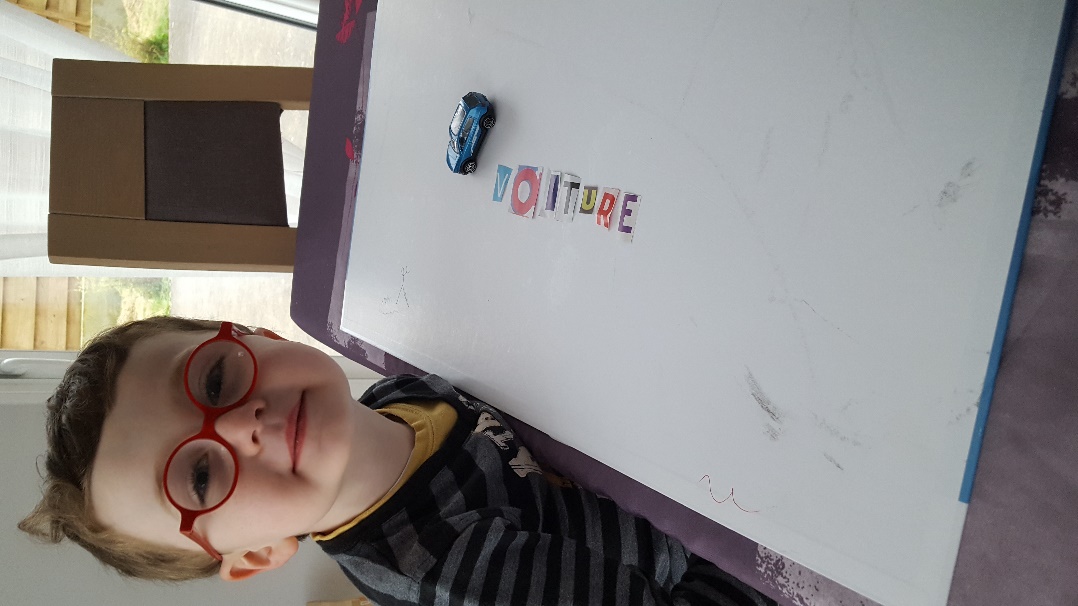 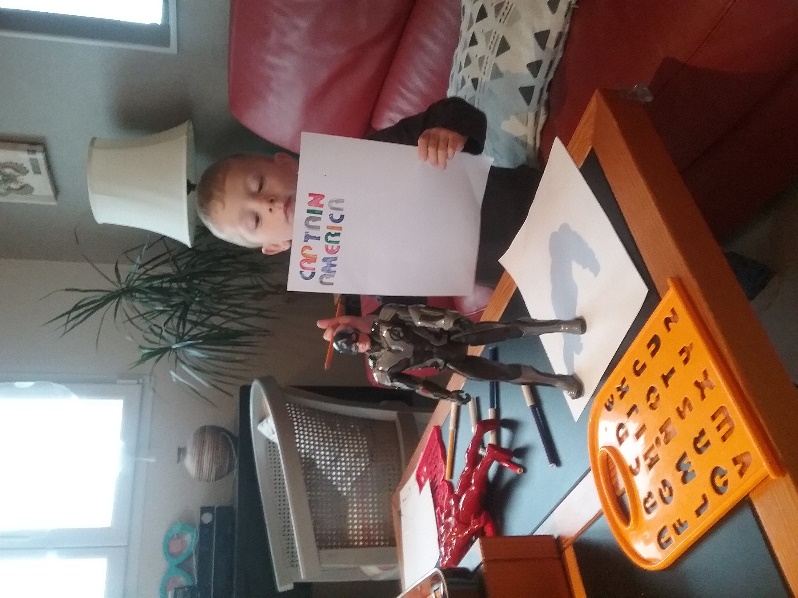 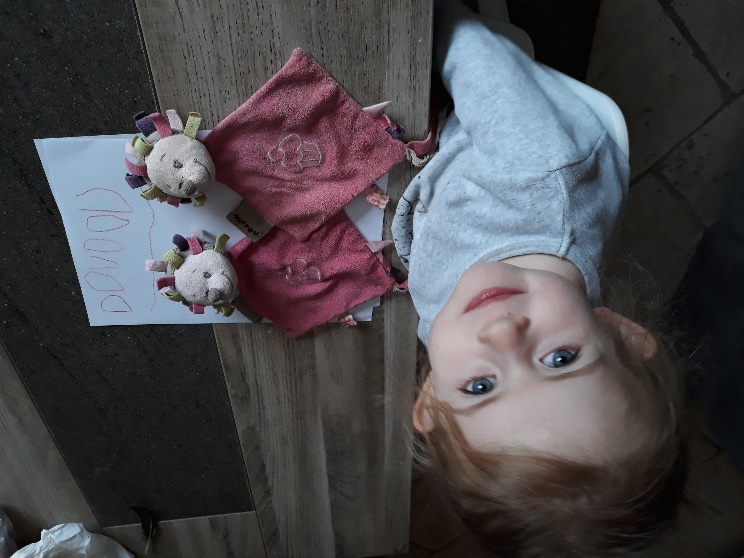 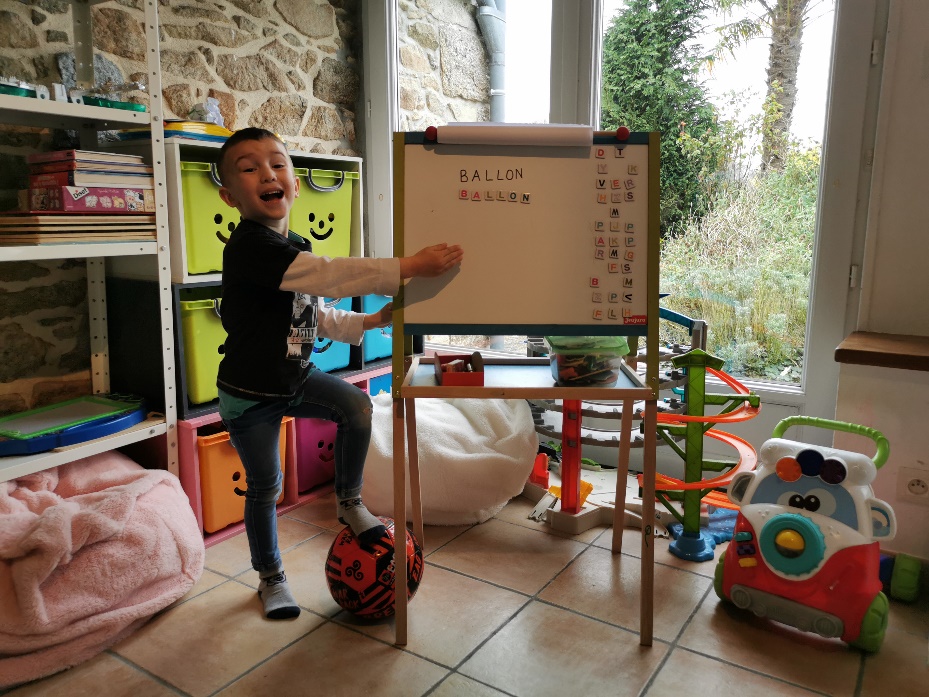 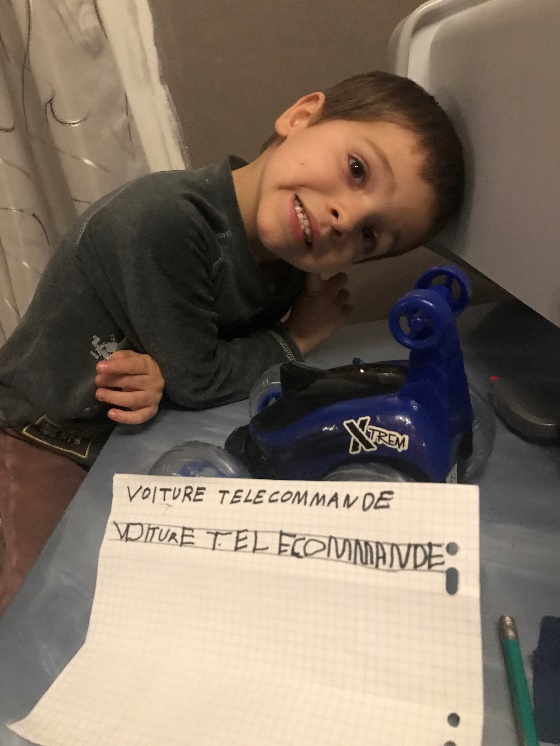 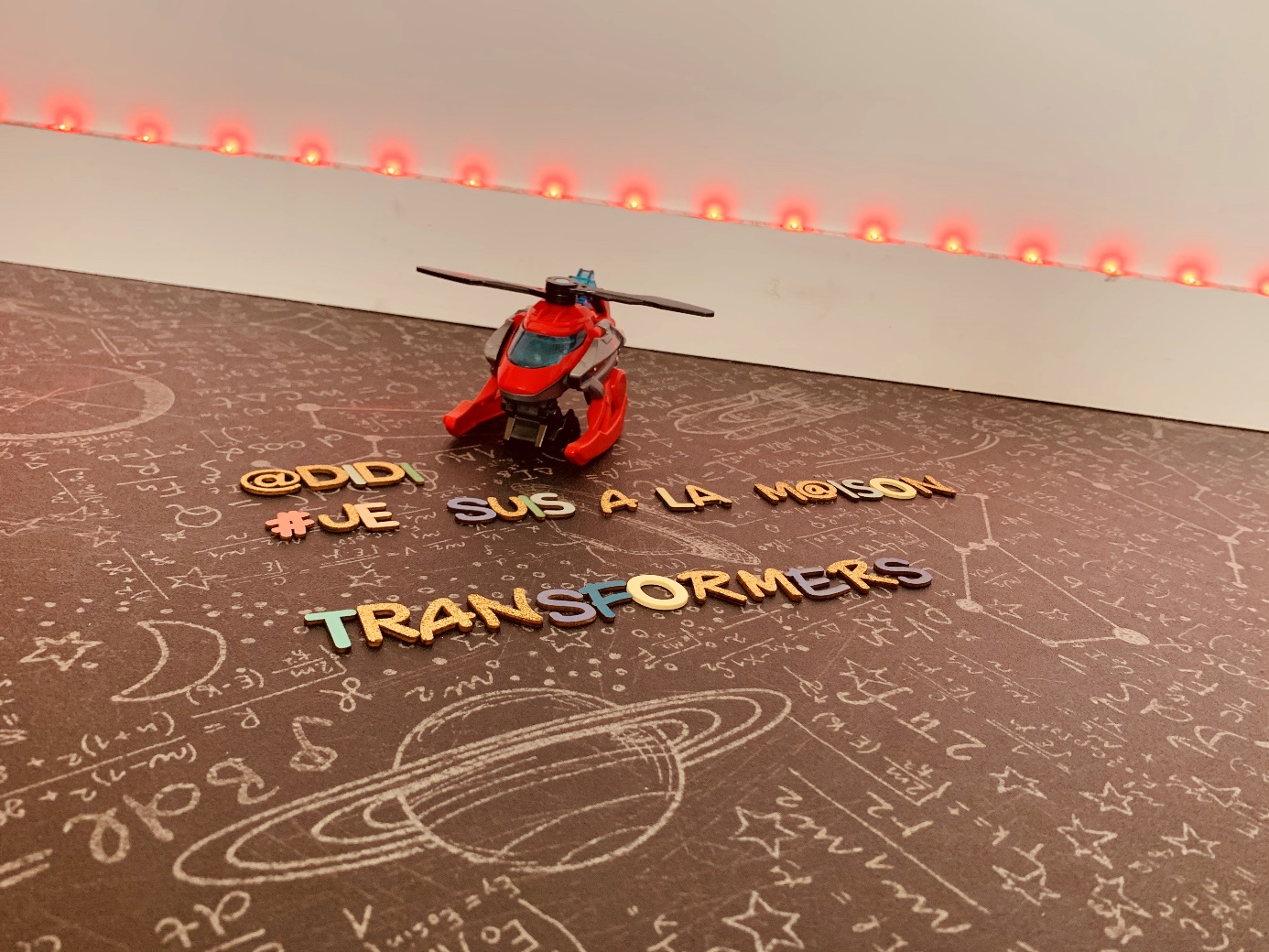 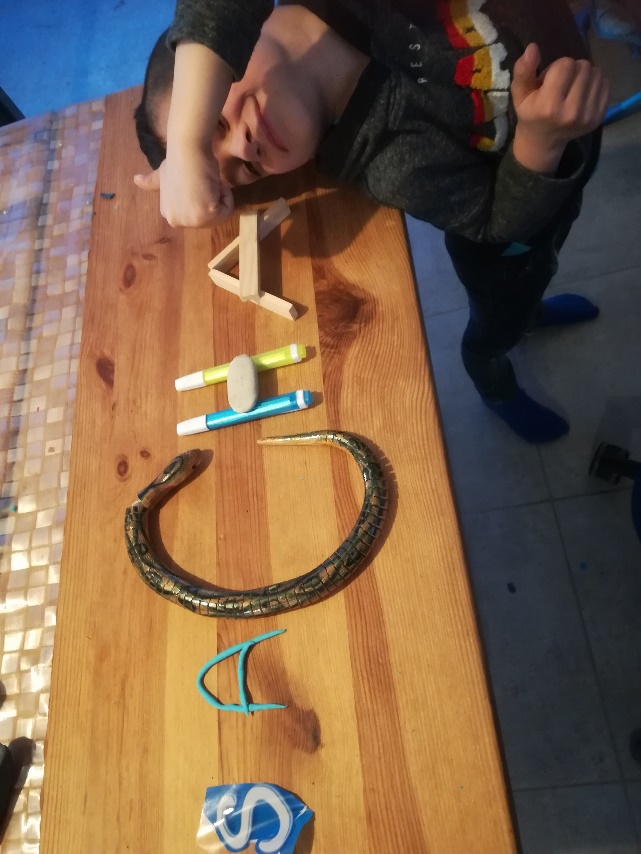 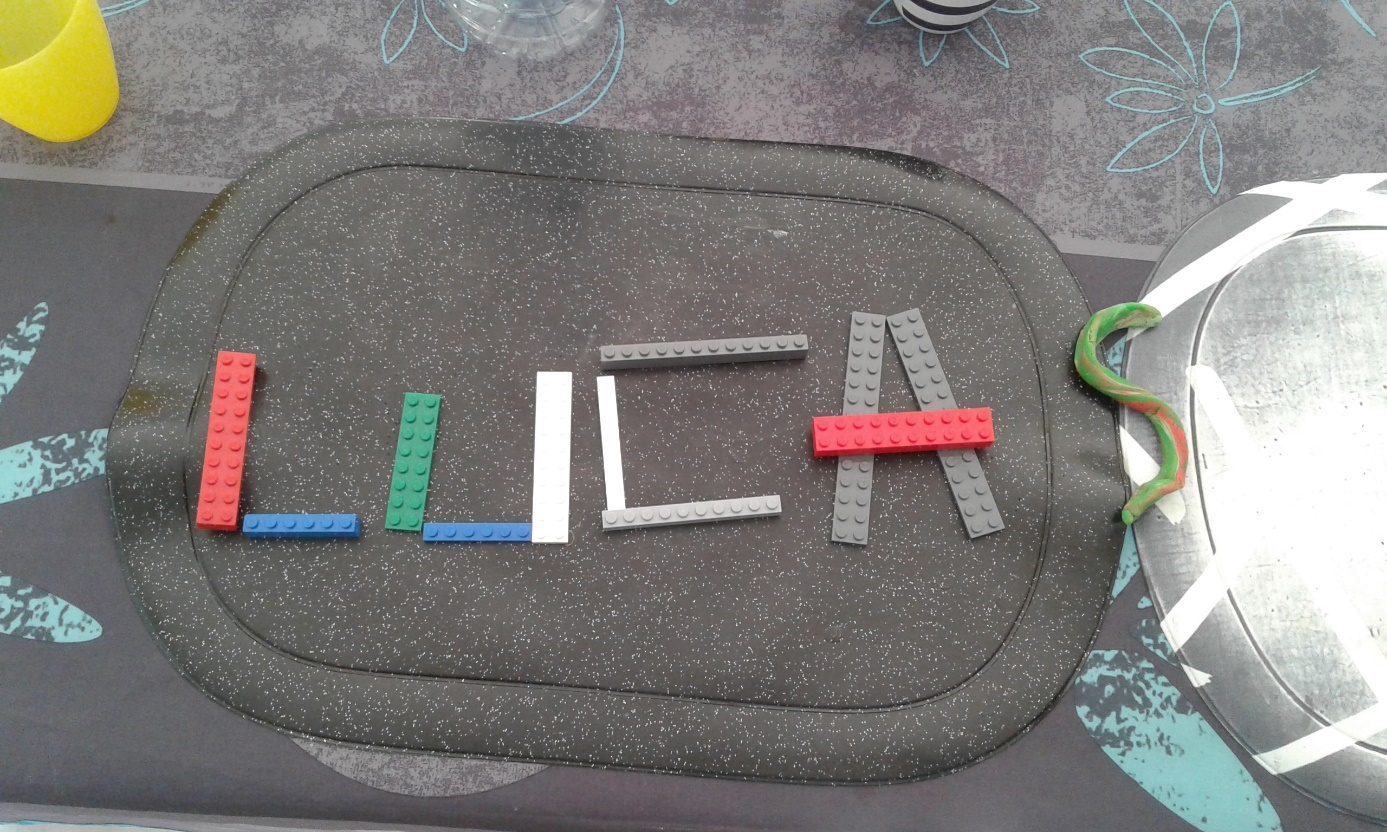 Agir, s’exprimer et comprendre à travers les activités physiquesNous passons beaucoup de temps dehors pour profiter du soleil.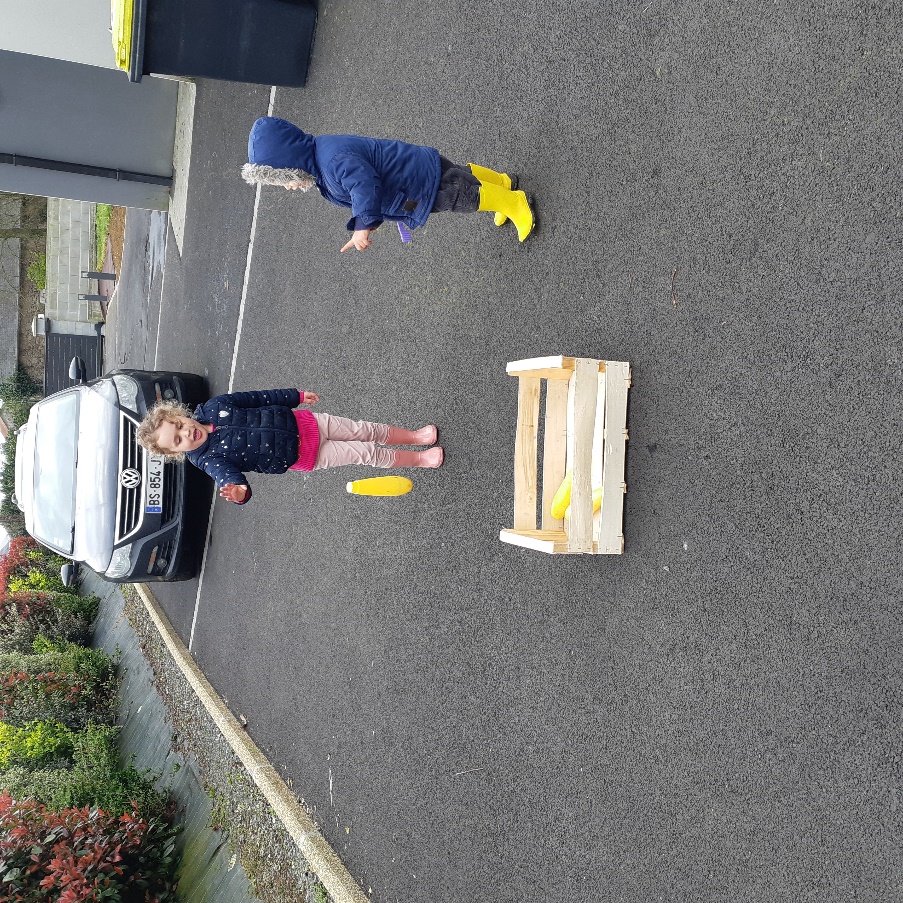 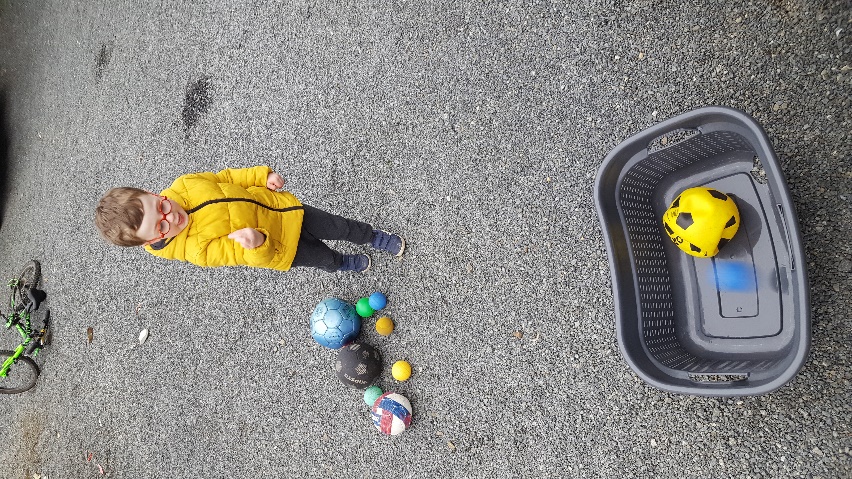 Découvrir les nombres et leurs utilisations, forme et grandeurA la maison, nous réalisons des collections, nous faisons des puzzles,…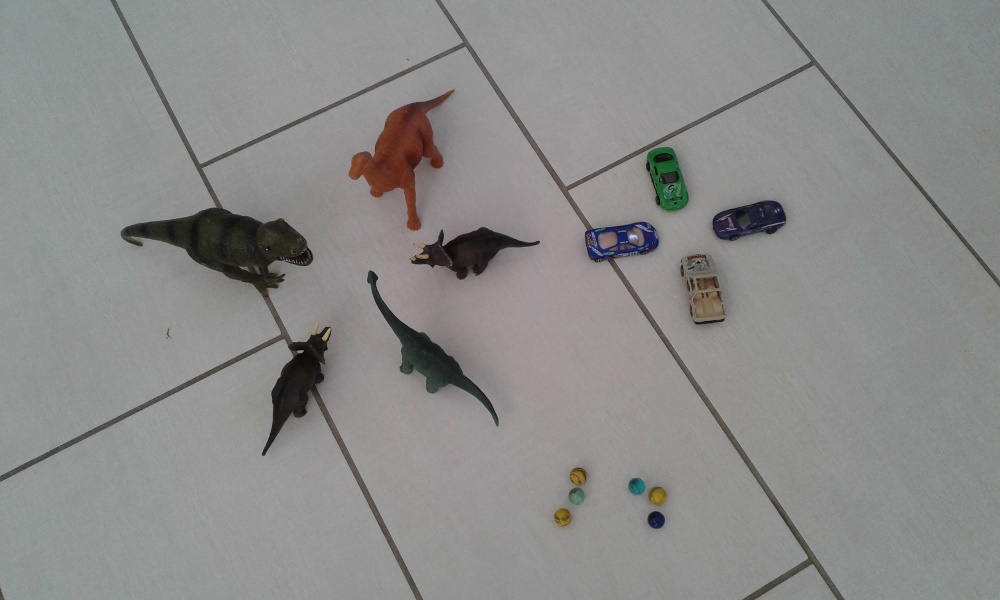 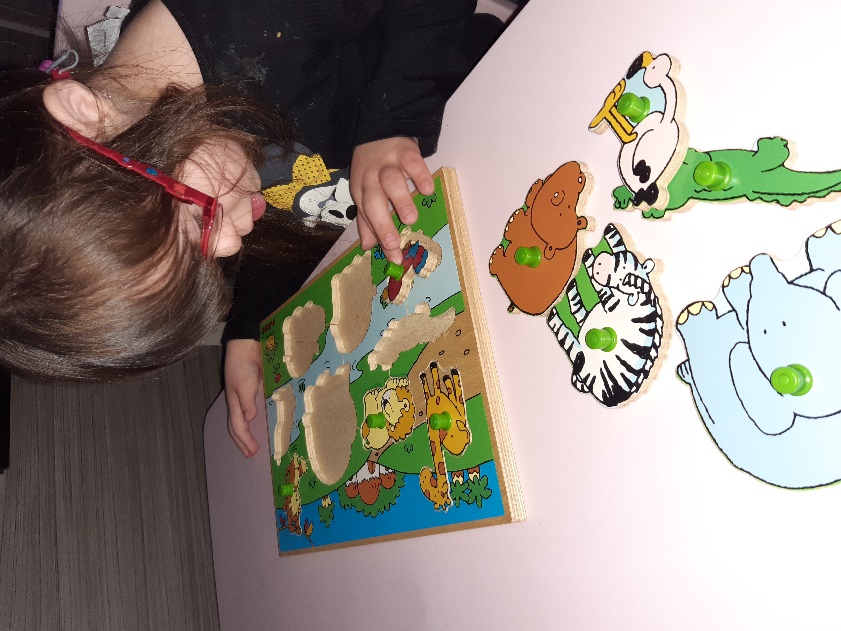 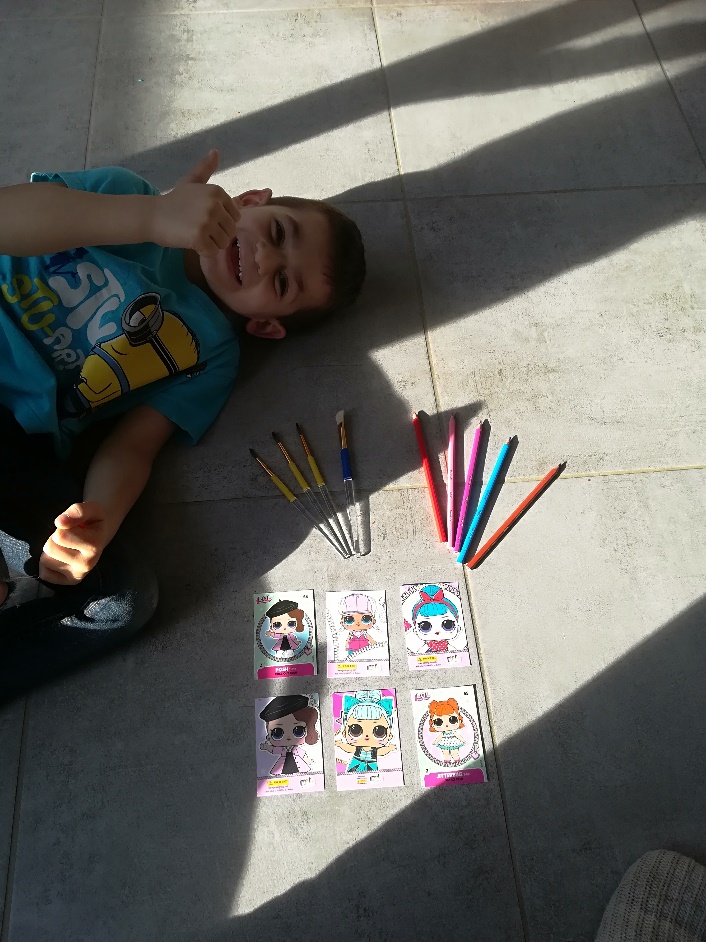 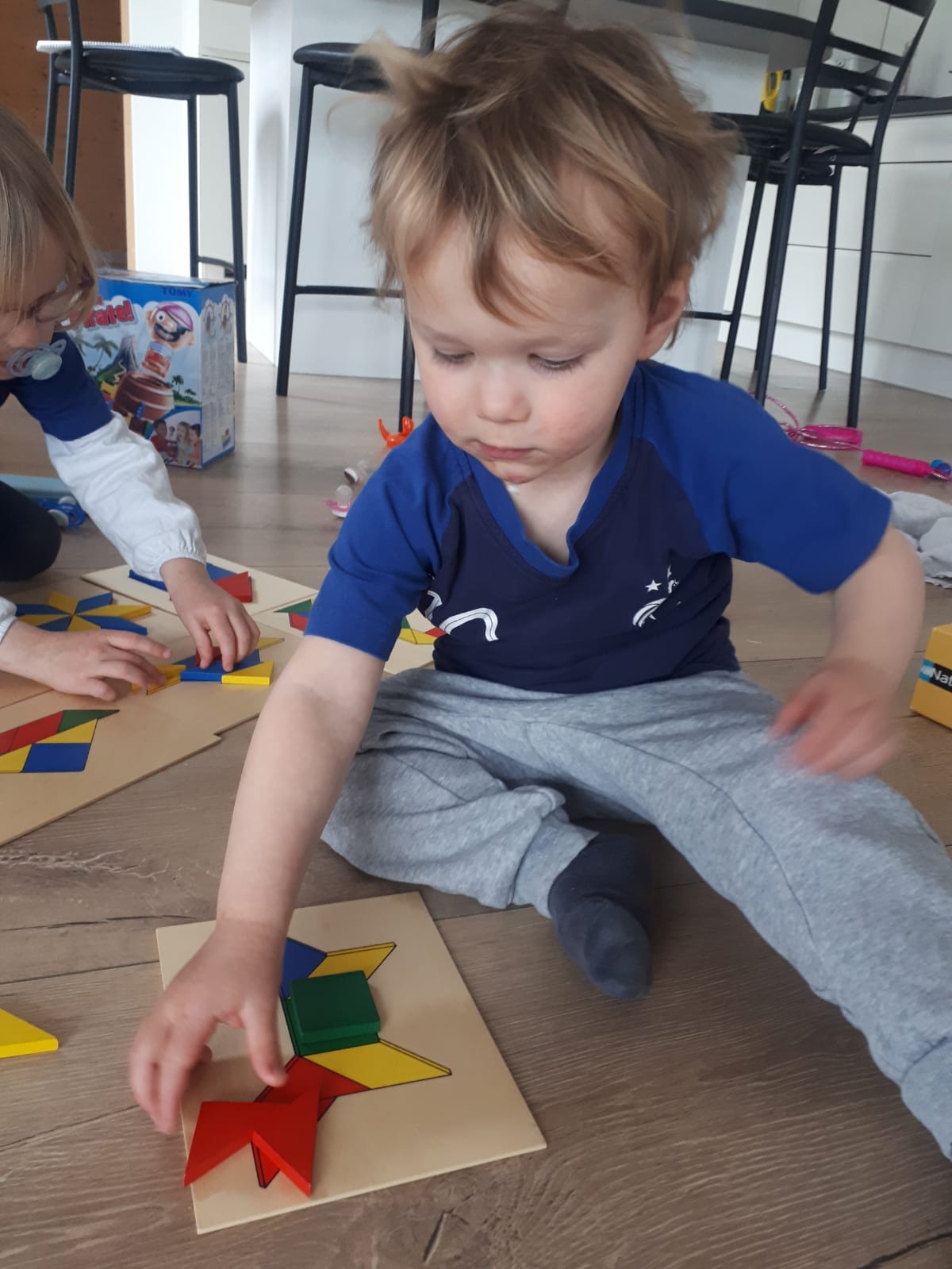 